Программа кружка «Волшебные палочки».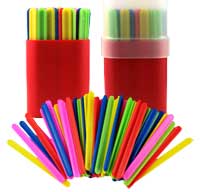 Пояснительная записка.Современные требования к дошкольному образованию ориентируют педагогов на развивающее обучение и дают  им  возможность   использовать  новые  формы  его организации, при которых  они могут интегрировать   элементы познавательного, игрового, поискового и учебного взаимодействия.Каждый  ребёнок  – маленький исследователь, с радостью и удивлением открывающий для себя окружающий мир. Задача педагога  состоит в том, чтобы помочь ребенку сохранить и развить стремление к познанию, удовлетворить детскую потребность в активной деятельности, дать пищу уму ребенка.Окружающий мир сегодня переполнен условными знаками и символами. Такие педагоги и психологи   как Л.А. Венгер, М.В. Крулехт, Л.А. Парамонова, О.В. Дыбина и др.  доказала,  что чем более развита символическая функция сознания ребенка, тем богаче для осмысления и познания становится окружающий мир.  Человеку сегодня,  для активного участия в жизни общества, осуществления себя как личности необходимо постоянно проявлять свою творческую активность, обнаруживать и развивать свои индивидуальные способности, непрерывно самосовершенствоваться.Дошкольное воспитание строится на личностно-ориентированной модели, основанной на бережном и чутком отношении к ребенку и его развитию. Следовательно, обучение должно носить индивидуально – дифференцированный характер. В настоящее время чаще стали использовать нестандартный дидактический материал: счетные палочки, палочки Кюизенера, логические блоки Дьенеша.  Широко известные всем счетные палочки оказываются не только счетным материалом. С их помощью можно в доступной пониманию ребенка форме познакомить его с началами геометрии, с понятием «симметрия»; развивать пространственное воображение. Головоломки со счетными палочками воспитывают интерес к математике, желание проявлять умственное напряжение, сосредотачивать внимание на проблеме, а так же развивают логику   мыслей, рассуждений и действий.В обучении дошкольников нестандартная задача, целенаправленно и к месту использованная, выступает в роли проблемной. Здесь налицо поиск хода решения с выдвижением гипотезы, проверкой ее, опровержением неправильного направления поиска, нахождением способов доказательства верного решения.Но прежде чем научить детей решать логические задачи необходимо проводить с ними подготовительные упражнения. Это могут быть задания на выкладывание различных геометрических фигур из счетных палочек. Обязательно с ребенком нужно проводить анализ построенных фигур по следующему плану: сравните и скажите, чем отличаются и чем похожи фигуры; докажите, что фигура составлена правильно.Игры – занятия со счётными  палочками помогут ребенку овладеть способами действий, необходимых для возникновения у детей элементарных математических представлений, а также развивают творческие способности, воображение, фантазию, способность к моделированию и конструированию, развивают логическое мышление, внимание, память, воспитывают самостоятельность, инициативу, настойчивость в достижении цели.На практике эти задачи реализуются мной через организацию деятельности кружка «Волшебные палочки». В рамках кружковой деятельности дети не ограничены в возможностях выражать в играх свои мысли, чувства, настроение. Использование игровых методов и приемов, сюжетов, сказочных персонажей, схем вызывает постоянный интерес к игре с палочками. Деятельность кружка не носит форму «изучения и обучения», а превращается в творческий процесс педагога и детей. Все темы, входящие в программу, изменяются по принципу постепенного усложнения материала.Цель: Формировать математическое ,  логическое  и пространственное мышление; развивать творческое воображение,  речь и мелкую моторику; воспитывать настойчивость, волю, усидчивость, целеустремленность.Задачи кружка:- Вызвать интерес к игре со счётными  палочками  и желание действовать с ними.- Способствовать формированию элементарных математических и пространственных представлений.- Создавать условия для сенсорного развития, развития логического мышления, внимания, памяти и речи.- Воспитывать самостоятельность, инициативу, настойчивость в достижении цели.- Воспитывать эмоционально – положительное отношение к сверстникам в игре.Методическое обеспечение.Нетрадиционные техники:Выкладывание фигур из счётных палочек.  Организация занятий кружка.Работа кружка рассчитана на два года для детей  5-7 лет         Кружок работает с октября по май месяц включительно.Количество занятий в неделю -1.Длительность занятия – 20  -  35 минут ( в зависимости от возраста и увлечённости детей)Материал: Счётные палочкиОжидаемый результат работы кружка:Организация ежемесячных фотовыставок детских работ для родителей.Тематические фотовыставки в ДОУ.Критерии оценки уровня усвоения программного материалаВЫСОКИЙ УРОВЕНЬ: Ребенок активно взаимодействует со взрослым, самостоятельно выделяет и называет цвет, форму, размер палочек, группирует и соотносит их по выделенным свойствам. Определяет количественные отношения. Ребенок проявляет активный интерес к играм с палочками Кюизенера. Правильно отвечает на поставленные вопросы. Умеет пользоваться речью как средством коммуникативного общения, инициативен, активен. С удовольствием слушает художественную литературу, рассматривает иллюстрации. Ребенок свободно ориентируется в предметном окружении. Проявляет заботливое отношения к близким людям, животным, растениям.СРЕДНИЙ УРОВЕНЬ: Ребенок повторяет за взрослым названия формы, размера предметов, не совсем точно называет цвета палочек. Объединяет их одинакового цвета, размера, формы; показывает большие и маленькие, длинные и короткие. Активный словарь ребёнка менее 1000 слов. Ребёнок отвечает на поставленные вопросы с небольшой помощью педагога. По необходимости пользуется речью как средством общения. Ребенок с незначительной помощью взрослого свободно ориентируется в предметном окружении.НИЗКИЙ УРОВЕНЬ: Ребенок не проявляет явного интереса к играм с палочками. Ребенок воспринимает различия палочек по цвету, количеству, размерные отношения лишь в совместной со взрослым игре. Ребёнок понимает обращенную к нему речь, но его речь невнятна, однообразна, бедна по содержанию. Ребёнок с трудом отвечает на поставленные вопросы, чаще всего прибегает к помощи педагога, к жестам. Редко пользуется речью как средством общения. Ребенок с незначительной помощью взрослого свободно ориентируется в предметном окружении.Перспективный план работы кружка «Волшебные палочки»в старшей  группе.Перспективный план работы кружка «Волшебные палочки»в  подготовительной  группе.Месяц№ занятияТема занятияПрограммное содержаниеОктябрь1Какие геометрические фигуры мы знаемУчить выкладывать геометрические фигуры и находить их в окружающей обстановке.Октябрь2Гриб и ёлкаУчить выкладывать разнообразные фигурки  из счетных палочек; развивать мелкую моторику пальцев, внимание, воображение, фантазию.Октябрь3Дом Учить выкладывать разнообразные фигурки  из счетных палочек; развивать мелкую моторику пальцев, внимание, воображение, фантазию.Октябрь4.Дом с заборомУчить выкладывать разнообразные фигурки  из счетных палочек; развивать мелкую моторику пальцев, внимание, воображение, фантазию.Ноябрь1Кувшин Учить выкладывать разнообразные фигурки  из счетных палочек; развивать мелкую моторику пальцев, внимание, воображение, фантазию.Ноябрь2Лодка Учить выкладывать разнообразные фигурки  из счетных палочек; развивать мелкую моторику пальцев, внимание, воображение, фантазию.Ноябрь3РыбкаУчить выкладывать разнообразные фигурки  из счетных палочек; развивать мелкую моторику пальцев, внимание, воображение, фантазию.Ноябрь4СолнышкоУчить выкладывать разнообразные фигурки  из счетных палочек; развивать мелкую моторику пальцев, внимание, воображение, фантазию.Декабрь1ЁлочкиУчить выкладывать разнообразные фигурки  из счетных палочек; развивать мелкую моторику пальцев, внимание, воображение, фантазию.Декабрь2Золотой ключикУчить выкладывать разнообразные фигурки  из счетных палочек; развивать мелкую моторику пальцев, внимание, воображение, фантазию.Декабрь3СанкиУчить выкладывать разнообразные фигурки  из счетных палочек; развивать мелкую моторику пальцев, внимание, воображение, фантазию.Декабрь4Качели Учить выкладывать разнообразные фигурки  из счетных палочек; развивать мелкую моторику пальцев, внимание, воображение, фантазию.Январь1БашняУчить выкладывать разнообразные фигурки  из счетных палочек; развивать мелкую моторику пальцев, внимание, воображение, фантазию.Январь2ЕжикУчить выкладывать разнообразные фигурки  из счетных палочек; развивать мелкую моторику пальцев, внимание, воображение, фантазию.Февраль1ГрузовикУчить выкладывать разнообразные фигурки  из счетных палочек; развивать мелкую моторику пальцев, внимание, воображение, фантазию.Февраль2ТанкУчить выкладывать разнообразные фигурки  из счетных палочек; развивать мелкую моторику пальцев, внимание, воображение, фантазию.Февраль3СамолётУчить выкладывать разнообразные фигурки  из счетных палочек; развивать мелкую моторику пальцев, внимание, воображение, фантазию.Февраль4ЧасыУчить выкладывать разнообразные фигурки  из счетных палочек; развивать мелкую моторику пальцев, внимание, воображение, фантазию.Март1РакУчить выкладывать разнообразные фигурки  из счетных палочек; развивать мелкую моторику пальцев, внимание, воображение, фантазию.Март2ТюльпанУчить выкладывать разнообразные фигурки  из счетных палочек; развивать мелкую моторику пальцев, внимание, воображение, фантазию.Март3ОдуванчикУчить выкладывать разнообразные фигурки  из счетных палочек; развивать мелкую моторику пальцев, внимание, воображение, фантазию.Март4БантУчить выкладывать разнообразные фигурки  из счетных палочек; развивать мелкую моторику пальцев, внимание, воображение, фантазию.Апрель1КорабликУчить выкладывать разнообразные фигурки  из счетных палочек; развивать мелкую моторику пальцев, внимание, воображение, фантазию.Апрель2РакетаУчить выкладывать разнообразные фигурки  из счетных палочек; развивать мелкую моторику пальцев, внимание, воображение, фантазию.Апрель3Песочные часыУчить выкладывать разнообразные фигурки  из счетных палочек; развивать мелкую моторику пальцев, внимание, воображение, фантазию.Апрель4ТелевизорУчить выкладывать разнообразные фигурки  из счетных палочек; развивать мелкую моторику пальцев, внимание, воображение, фантазию.Май1МорковкаУчить выкладывать разнообразные фигурки  из счетных палочек; развивать мелкую моторику пальцев, внимание, воображение, фантазию.Май2БабочкаУчить выкладывать разнообразные фигурки  из счетных палочек; развивать мелкую моторику пальцев, внимание, воображение, фантазию.Май3ЖирафУчить выкладывать разнообразные фигурки  из счетных палочек; развивать мелкую моторику пальцев, внимание, воображение, фантазию.Май4ОчкиУчить выкладывать разнообразные фигурки  из счетных палочек; развивать мелкую моторику пальцев, внимание, воображение, фантазию. Месяц№ занятия Тема занятияПрограммное содержаниеОктябрь1Грибок Учить собирать фигуры  по графическому изображению.Учить действовать по представлению; продолжать формировать более тонкие дифференцировки при осуществлении подбора, соотнесения; развивать координированные движения рук и тонкие движения кончиков пальцев.Развивать мелкую моторику  рук.Октябрь2Зонтик Учить собирать фигуры  по графическому изображению.Учить действовать по представлению; продолжать формировать более тонкие дифференцировки при осуществлении подбора, соотнесения; развивать координированные движения рук и тонкие движения кончиков пальцев.Развивать мелкую моторику  рук.Октябрь3Весы Учить собирать фигуры  по графическому изображению.Учить действовать по представлению; продолжать формировать более тонкие дифференцировки при осуществлении подбора, соотнесения; развивать координированные движения рук и тонкие движения кончиков пальцев.Развивать мелкую моторику  рук.Октябрь4Лампа Учить собирать фигуры  по графическому изображению.Учить действовать по представлению; продолжать формировать более тонкие дифференцировки при осуществлении подбора, соотнесения; развивать координированные движения рук и тонкие движения кончиков пальцев.Развивать мелкую моторику  рук.Ноябрь1МороженноеУчить собирать фигуры  по графическому изображению.Учить действовать по представлению; продолжать формировать более тонкие дифференцировки при осуществлении подбора, соотнесения; развивать координированные движения рук и тонкие движения кончиков пальцев.Развивать мелкую моторику  рук.Ноябрь2Бумажный змейУчить собирать фигуры  по графическому изображению.Учить действовать по представлению; продолжать формировать более тонкие дифференцировки при осуществлении подбора, соотнесения; развивать координированные движения рук и тонкие движения кончиков пальцев.Развивать мелкую моторику  рук.Ноябрь3Собака Учить собирать фигуры  по графическому изображению.Учить действовать по представлению; продолжать формировать более тонкие дифференцировки при осуществлении подбора, соотнесения; развивать координированные движения рук и тонкие движения кончиков пальцев.Развивать мелкую моторику  рук.Ноябрь4Рожица Учить собирать фигуры  по графическому изображению.Учить действовать по представлению; продолжать формировать более тонкие дифференцировки при осуществлении подбора, соотнесения; развивать координированные движения рук и тонкие движения кончиков пальцев.Развивать мелкую моторику  рук.Декабрь1ВерблюдУчить собирать фигуры  по графическому изображению.Учить действовать по представлению; продолжать формировать более тонкие дифференцировки при осуществлении подбора, соотнесения; развивать координированные движения рук и тонкие движения кончиков пальцев.Развивать мелкую моторику  рук.Декабрь2Олень Учить собирать фигуры  по графическому изображению.Учить действовать по представлению; продолжать формировать более тонкие дифференцировки при осуществлении подбора, соотнесения; развивать координированные движения рук и тонкие движения кончиков пальцев.Развивать мелкую моторику  рук.Декабрь3ЖирафУчить собирать фигуры  по графическому изображению.Учить действовать по представлению; продолжать формировать более тонкие дифференцировки при осуществлении подбора, соотнесения; развивать координированные движения рук и тонкие движения кончиков пальцев.Развивать мелкую моторику  рук.Декабрь4ЧерепахаУчить собирать фигуры  по графическому изображению.Учить действовать по представлению; продолжать формировать более тонкие дифференцировки при осуществлении подбора, соотнесения; развивать координированные движения рук и тонкие движения кончиков пальцев.Развивать мелкую моторику  рук.Январь1КороваУчить собирать фигуры  по графическому изображению.Учить действовать по представлению; продолжать формировать более тонкие дифференцировки при осуществлении подбора, соотнесения; развивать координированные движения рук и тонкие движения кончиков пальцев.Развивать мелкую моторику  рук.Январь2РыбкаУчить собирать фигуры  по графическому изображению.Учить действовать по представлению; продолжать формировать более тонкие дифференцировки при осуществлении подбора, соотнесения; развивать координированные движения рук и тонкие движения кончиков пальцев.Развивать мелкую моторику  рук.Февраль1КрабУчить собирать фигуры  по графическому изображению.Учить действовать по представлению; продолжать формировать более тонкие дифференцировки при осуществлении подбора, соотнесения; развивать координированные движения рук и тонкие движения кончиков пальцев.Развивать мелкую моторику  рук.Февраль2ВертолётУчить собирать фигуры  по графическому изображению.Учить действовать по представлению; продолжать формировать более тонкие дифференцировки при осуществлении подбора, соотнесения; развивать координированные движения рук и тонкие движения кончиков пальцев.Развивать мелкую моторику  рук.Февраль3ПарусникУчить собирать фигуры  по графическому изображению.Учить действовать по представлению; продолжать формировать более тонкие дифференцировки при осуществлении подбора, соотнесения; развивать координированные движения рук и тонкие движения кончиков пальцев.Развивать мелкую моторику  рук.Февраль4КорабльУчить собирать фигуры  по графическому изображению.Учить действовать по представлению; продолжать формировать более тонкие дифференцировки при осуществлении подбора, соотнесения; развивать координированные движения рук и тонкие движения кончиков пальцев.Развивать мелкую моторику  рук.Март1Это домУчить собирать фигуры  по графическому изображению.Учить действовать по представлению; продолжать формировать более тонкие дифференцировки при осуществлении подбора, соотнесения; развивать координированные движения рук и тонкие движения кончиков пальцев.Развивать мелкую моторику  рук.Март2Дом и котёнокУчить собирать фигуры  по графическому изображению.Учить действовать по представлению; продолжать формировать более тонкие дифференцировки при осуществлении подбора, соотнесения; развивать координированные движения рук и тонкие движения кончиков пальцев.Развивать мелкую моторику  рук.Март3Мельница Учить собирать фигуры  по графическому изображению.Учить действовать по представлению; продолжать формировать более тонкие дифференцировки при осуществлении подбора, соотнесения; развивать координированные движения рук и тонкие движения кончиков пальцев.Развивать мелкую моторику  рук.Март4Гусь Учить собирать фигуры  по графическому изображению.Учить действовать по представлению; продолжать формировать более тонкие дифференцировки при осуществлении подбора, соотнесения; развивать координированные движения рук и тонкие движения кончиков пальцев.Развивать мелкую моторику  рук.Апрель1МышкаУчить собирать фигуры  по графическому изображению.Учить действовать по представлению; продолжать формировать более тонкие дифференцировки при осуществлении подбора, соотнесения; развивать координированные движения рук и тонкие движения кончиков пальцев.Развивать мелкую моторику  рук.Апрель2Танк Учить собирать фигуры  по графическому изображению.Учить действовать по представлению; продолжать формировать более тонкие дифференцировки при осуществлении подбора, соотнесения; развивать координированные движения рук и тонкие движения кончиков пальцев.Развивать мелкую моторику  рук.Апрель3Цапля"Учить собирать фигуры  по графическому изображению.Учить действовать по представлению; продолжать формировать более тонкие дифференцировки при осуществлении подбора, соотнесения; развивать координированные движения рук и тонкие движения кончиков пальцев.Развивать мелкую моторику  рук.Апрель4Песочница Учить собирать фигуры  по графическому изображению.Учить действовать по представлению; продолжать формировать более тонкие дифференцировки при осуществлении подбора, соотнесения; развивать координированные движения рук и тонкие движения кончиков пальцев.Развивать мелкую моторику  рук.Май1БабочкаУчить собирать фигуры  по графическому изображению.Учить действовать по представлению; продолжать формировать более тонкие дифференцировки при осуществлении подбора, соотнесения; развивать координированные движения рук и тонкие движения кончиков пальцев.Развивать мелкую моторику  рук.Май2СтрекозаУчить собирать фигуры  по графическому изображению.Учить действовать по представлению; продолжать формировать более тонкие дифференцировки при осуществлении подбора, соотнесения; развивать координированные движения рук и тонкие движения кончиков пальцев.Развивать мелкую моторику  рук.Май3ЦветыУчить собирать фигуры  по графическому изображению.Учить действовать по представлению; продолжать формировать более тонкие дифференцировки при осуществлении подбора, соотнесения; развивать координированные движения рук и тонкие движения кончиков пальцев.Развивать мелкую моторику  рук.Май4ДеревняУчить собирать фигуры  по графическому изображению.Учить действовать по представлению; продолжать формировать более тонкие дифференцировки при осуществлении подбора, соотнесения; развивать координированные движения рук и тонкие движения кончиков пальцев.Развивать мелкую моторику  рук.